Министарство грађевинарства, 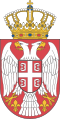 саобраћаја и инфраструктуреГрад Краљево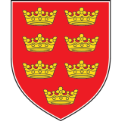 PROJEKAT STAMBENE OBNOVE OD POSLEDICA ZEMLJOTRESA U KRALJEVUIzgradnja stambene zgrade u Dositejevoj ulici  – Faza IJavni poziv za medjunarodnu javnu nabavku Del.br. 404-02-64/2017-02 of 10.04.2017.POST-EARTHQUAKE HOUSING REGENERATION IN KRALJEVO PROJECTConstruction of Apartment Building in Dositejeva street – Phase 1Public Call for International Public ProcurementRef. No: 404-02-64/2017-02 of 10.04.2017.ODGOVORI NA PITANJA PONUĐAČA    BR. 428.07.2017.Ovi odgovori se odnose na pitanje stiglo 25.07.2017. na srpskom jeziku.ANSWERS TO TENDERERS' QUESTIONS NO. 428.07.2017.This answer relates to the question received on 25.07.2017. in Serbian language.PITANJE  4.1: Da li navedeni kabl, u poziciji 40-200 a, b, c i d, za napajanje razvodnih ormaraliftova: N2XH-J 5x10 mm2, mora da ima integritet u požaru, odnosno, da ima karakteristiku FE180/E90 ?ODGOVOR 4.1: Ne. Navedeni kabl ne treba da ima integritet u požaru, za evakuaciju stanara nije planirano korišćenje liftova.QUESTION 4.1: Should the cable, specified in the item 40-200 a, b, c and d, for power supply of distribution cabinets for the elevators: N2XH-J 5x10 mm2, have integrity in fire, that is, have the characteristic FE180 / E90?ANSWER 4.1: No. The specified cable doesn’t have to be fire-resistant, because the use of elevators is not planned for evacuation of residents.PITANJE  4.2: Da li navedeni kabl, u poziciji 40-210 a i b, za napajanje HIDROCILA: N2XH-J5x2,5 mm2, mora da ima integritet u požaru, odnosno, da ima karakteristiku FE180/E90 ?ODGOVOR 4.2: Da. Kabl za napajanje hidrocila treba da ima integritet u požaru, odnosno karakteristiku FE180/E90.QUESTION 4.2:  Should the cable, specified in the item 40-210 a and b, meant for power supply of the HIDROCIL (internal water pressure system) : N2XH-J 5x2,5 mm2, have the integrity in fire, i.e. to have characteristic FE180/E90?ANSWER 4.2: Yes. The cable for power supply of the HIDROCIL should be fire-resistant, i.e. the characteristic FE180/E90. PITANJE  4.3: Ukoliko su odgovori na gornja dva pitanja pozitivni, da li se oni moraju oblagati vatrootpornim gipsom ili se mogu samo voditi negorivim obujmicama i PNK regalima, istog integriteta u požaru?ODGOVOR 4.3: Vatrootpornost se može ostvariti polaganjem kabla pod malter, oblaganjem vatrootpornim gipsom ili vođenjem na PNK regalima, odnosno obujmicama. Ako se koristi oblaganje gipsom, vođenje na PNK regalima ili obujmicama za te sisteme mora postojati Izveštaj izdat od akreditovane laboratorije na traženu otpornost u požaru.Projektom arhitekture nije predviđeno oblaganje gipsomQUESTION 4.3: If the answers to the above two questions are positive, should they be cladded with fire-resistant gypsum boards or just conducted with non-combustible clamps and PNK cantilever, of same integrity in fire?ANSWER 4.3: The fire resistance can be obtained by laying cables under plaster, by cladding with fire resistant gypsum boards or conducting the cables on PNK cantilevers or clamps. If the gypsum boards are used, conducting the cables should be on PNK cantilevers or clamps, there should be a certificate, issued by an accredited laboratory proofing required fire resistance.Claddding with gypsum boards is not foreseen by the Architectural Design.PITANJE  4.4: Da li je neophodno da se i drugi navedeni kablovi, tipa N2XH-J, takođe oblažuvatrootpornim gipsom? ODGOVOR 4.4 Ne, nije potrebno, predviđeni su kablovi koji imaju  poboljšane osobine u toku gorenja da ne šire požar, ne emituju štetne gasove i emituju smanjenu gustinu dima, radi poboljšanja uslova evakuacije.:QUESTION 4.4: Is it necessary to clad with fire-resistant gypsum boards the other specified cables, type N2XH-J as well? ANSWER 4.4: No, it is not needed. The specified cables have improved characteristics during combustion not to spread fire, not to emit poisonous gases and they emit lower smoke density, all in order to improve conditions for evacuation.